Справки  для  допуска к занятиям в фитнес-зонах и бассейне.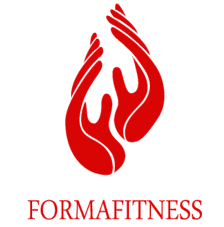 Для мам, которые  занимаются  в секциях  и  персонально (в  детском или взрослом  бассейне),  с детьми от 4х мес до 3х лет :СПРАВКА  - допуск от терапевта. Необходимо сдать анализы:Сдать кровь из вены на RW (реакция Вассермана) или МОРСоскоб на энтеробиозКал на яйца глист Формулировка на справке – здорова, допускается к занятиям в бассейне.СПРАВКА - допуск от гинеколога (для женщин)- мазок; уролог (для мужчин).              Формулировка на справке здорова, допускается к занятиям в бассейне.СПРАВКА - допуск  от дерматолога – венерологаФормулировка на справке здорова, допускается к занятиям в бассейне.ВАЖНО!!!  ОБЯЗАТЕЛЬНО НАЛИЧИЕ РЕЗУЛЬТАТОВ АНАЛИЗОВ  (ЛИБО ПРИКАЛЫВАЮТСЯ  К СПРАВКЕ, ЛИБО ВЫПИСЫВАЮТСЯ НА САМУ СПРАВКУ).2.  Дети от 4 месяцев  до 1 года:Допуск от педиатраФормулировка  - ребенок здоров, допускается к занятиям в бассейне. Разрешение от невролога, что ребенку можно нырять.3. Дети от 1 года до 13 лет (для занятий в бассейне)Допуск от педиатраФормулировка  - ребенок здоров, допускается к занятиям в бассейне.Сдать анализы:Соскоб на энтеробиозКал на яйца глист4. Дети от 3лет  до 13 лет (для посещения спортивных и развивающих занятий) Допуск от педиатраФормулировка  - ребенок здоров, не имеет противопоказаний к физическим нагрузкам.Сдать анализы:Соскоб на энтеробиозКал на яйца глистВАЖНО!!!  ОБЯЗАТЕЛЬНО НАЛИЧИЕ РЕЗУЛЬТАТОВ АНАЛИЗОВ  (ЛИБО ПРИКАЛЫВАЮТСЯ  К СПРАВКЕ, ЛИБО ВЫПИСЫВАЮТСЯ НА САМУ СПРАВКУ). Все справки с результатами анализов обновляются каждые 6 месяцев!!!5.  Для беременных женщин :Допуск от гинеколога (что нет  ограничений по состоянию здоровья) без анализов. Справка должна содержать информацию о том, что женщина допускается к занятиям в бассейне  и  ей не противопоказана физическая нагрузка.